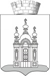 ДУМА ДОБРЯНСКОГО ГОРОДСКОГО ОКРУГАРЕШЕНИЕОб утверждении прогнозного плана приватизации муниципального имущества Добрянского городского округа на 2023 годВ соответствии с Федеральным законом от 06 октября 2003 г. № 131-ФЗ «Об общих принципах организации местного самоуправления в Российской Федерации», Федеральным законом от 21 декабря 2001 г. № 178-ФЗ 
«О приватизации государственного и муниципального имущества», решением Думы Добрянского городского округа от 09 апреля 2020 г. № 171 
«Об утверждении Положения о приватизации муниципального имущества Добрянского городского округа Пермского края», Дума Добрянского городского округаРЕШАЕТ:1.	Утвердить прилагаемый прогнозный план приватизации муниципального имущества Добрянского городского округа на 2023 год. 2.	Опубликовать настоящее решение в периодическом печатном издании, распространяемом в Добрянском городском округе, определенном как источник официального опубликования, разместить на официальном сайте правовой информации Добрянского городского округа в информационно-телекоммуникационной сети Интернет с доменным именем dobr-pravo.ru.3.	Настоящее решение вступает в силу после его официального опубликования.4. 	Контроль за исполнением настоящего решения возложить на главу городского округа – главу администрации Добрянского городского округа Лызова К.В.Председатель Думы Добрянскогогородского округа								А.Ф. ПалкинУТВЕРЖДЕНрешением Думы 
Добрянского городского округаот 30.11.2022 № 726ПРОГНОЗНЫЙ ПЛАН приватизации муниципального имущества 
Добрянского городского округа на 2023 год Муниципальное имущество Добрянского городского округа, планируемое к приватизации:Принято Думой Добрянского городского округа 30.11.2022                                                                                                        № 726№ п/пНаименование и место нахождения имуществаХарактеристикаБалансовая стоимость, тыс. руб.Остаточная стоимость, тыс. руб.Существующие обременения1234561. Недвижимое имущество, включенное в план приватизации муниципального имущества Добрянского городского округа Пермского края1. Недвижимое имущество, включенное в план приватизации муниципального имущества Добрянского городского округа Пермского края1. Недвижимое имущество, включенное в план приватизации муниципального имущества Добрянского городского округа Пермского края1. Недвижимое имущество, включенное в план приватизации муниципального имущества Добрянского городского округа Пермского края1. Недвижимое имущество, включенное в план приватизации муниципального имущества Добрянского городского округа Пермского края1. Недвижимое имущество, включенное в план приватизации муниципального имущества Добрянского городского округа Пермского края1.1.Наружный газопровод, расположенный по адресу: Пермский край, Добрянский округ, Полазненское гп, вдоль дороги Мохово-ЗуятаНазначение: нефтяное, газовое, год завершения строительства - 2010, протяженность 572,0 м., кадастровый номер 59:18:0120101:8971 118,7501 118,750нет1.2.Пермский край, Добрянский район, п.Полазна, ул.Набережная. Наружный газопровод, расположенный по адресу: Пермский край, Добрянский округ, Полазненское гп», пгт. Полазна, ул. НабережнаяНазначение: сооружения коммунального хозяйства, год завершения строительства – 2014, протяженность 1249,0 м., кадастровый номер 59:18:0000000:159465 128,7505 128,750нет1.3.Коттеджный поселок в м/р «Сосновый бор» Добрянского района Пермского края. Расширение системы газоснабжения (3 и 4 этапы строительства), расположенный по адресу: Пермский край, г. Добрянка, пгт. Полазна, м/р "Сосновый бор"Назначение: сооружения коммунального хозяйства, протяженность 1250,0 м., год завершения строительства - 2013, кадастровый номер 59:18:0000000:159422 400,0002 400,000нет1.4.Коттеджный поселок в м/р «Сосновый бор» Добрянского района Пермского края. Наружный газопровод, расположенный по адресу: Пермский край, г. Добрянка, пгт. Полазна, м/р "Сосновый бор"Назначение: сооружения коммунального хозяйства, протяженность 993,0 м., год завершения строительства - 2013, кадастровый номер 59:18:0000000:159392 850,7822 850,782нет1.5.Наружный газопровод среднего и низкого давления с устройством пункта газораспределительного блочного, расположенный по адресу: Пермский край, Добрянский округ, Полазненское гп, пгт. Полазна, пер. СпортивныйНазначение: сооружения коммунального хозяйства, протяженность 470,0 м., год завершения строительства - 2016, кадастровый номер 59:18:0000000:159583 152,0243 152,024нет1.6.Сооружения трубопроводного транспорта. Технологический комплекс в составе: газопровод среднего давления протяженностью 295 метров, блочный газорегуляторный пункт ПГБ-100, газопровод низкого давления протяженностью 3333 метра, расположенные по адресу: Пермский край, Добрянский муниципальный район, Краснослудское с/п, п/ст Пальники.Назначение: иное сооружение (распределительные сети газопроводов п/ст Пальники Добрянского района Пермского края), глубина 1,0 м., год завершения строительства - 2014, кадастровый номер 59:18:0000000:1581112 851,28712 851,287нет1.7.Объект незавершенного строительства, степень готовности 50% с земельным участком, расположенные по адресу: г. Добрянка, ул.Леонова, 3кадастровый номер 59:18:0010109:871, бетонная площадка, площадью 560 кв.м., земельный участок с кадастровым номером 59:18:0010109:1200, площадью 4000 кв. м, категория земель – земли населенных пунктов, вид разрешенного использования: склады1 525,6780,000нет1.8.Нежилое брусчатое здание – магазин с земельным участком расположенное по адресу: Добрянский городской округ, с.Усть-Гаревая, ул.Заводская, д. 10кадастровый номер 59:18:1250101:647, площадью 156,4 кв.м., назначение - нежилое, земельный участок с кадастровым номером 59:18:1250101:1845, площадью 400 кв.м, категория земель – земли населенных пунктов, вид разрешенного использования – бытовое обслуживание1 352,8390,000нет1.9.Нежилое здание стационара больницы с земельным участком, расположенное по адресу: Добрянский городской округ, с.Перемское, ул.Зубкова, д. 8кадастровый номер 59:18:0730101:1482, площадью 408,1 кв.м., назначение - нежилое, земельный участок с кадастровым номером 59:18:0730101:1831, площадью 2093 кв.м, категория земель – земли населенных пунктов, вид разрешенного использования – здравоохранение89,6090,000нет1.10.Брусчатое здание фельдшерско-акушерский пункт с земельным участком расположенный по адресу: Добрянский городской округ, п.Ольховка, ул.Лесная, д. 12акадастровый номер 59:18:0270101:1079, площадью 57,2 кв.м., назначение - нежилое, земельный участок, с кадастровым номером 59:18:0270101:1121, площадью 476 кв.м, категория земель – земли населенных пунктов, вид разрешенного использования – здравоохранение (для размещения здания фельдшерско-акушерского пункта)16,2710,000нет1.11,Здание детских яслей с земельным участком, расположенные по адресу: Добрянский городской округ, с.Сенькино, ул.Советская, д.12аКадастровый номер 59:18:0940101:1783, площадью 101,6 кв.м., назначение – нежилое, земельный участок с кадастровым номером 59:18:0940101:1785, площадью 1296 кв.м.,863,1310,000нет2. Движимое имущество, включенное в план приватизации муниципального имущества Добрянского городского округа Пермского края2. Движимое имущество, включенное в план приватизации муниципального имущества Добрянского городского округа Пермского края2. Движимое имущество, включенное в план приватизации муниципального имущества Добрянского городского округа Пермского края2. Движимое имущество, включенное в план приватизации муниципального имущества Добрянского городского округа Пермского края2. Движимое имущество, включенное в план приватизации муниципального имущества Добрянского городского округа Пермского края2. Движимое имущество, включенное в план приватизации муниципального имущества Добрянского городского округа Пермского края2.1.Автомобиль ГАЗ-2217, расположенный по адресу: Пермский край, г. ДобрянкаСпециализированное пассажирское (6 мест), год изготовления 2010, модель, № двигателя - *421600*А1101714*, идентификационный номер (VIN) X96221700В0684539, номер кузова 221700В0458655, цвет кузова - серебристый, государственный регистрационный знак Т872АН59545,9500,000нет2.2.Автомобиль   ВАЗ-21310, расположенный по адресу: Пермский край, г. ДобрянкаLADA 4х4, легковой, год изготовления 2007, модель, № двигателя – ХТА21310070086884, идентификационный номер (VIN) ХТА21310070086884, номер кузова отсутствует, цвет кузова – золотистый темно-зеленый, государственный регистрационный знак В534ЕО159289,5000,000нетИТОГО:ИТОГО:32 184,57127 501,593